昆八中2019-2020学年度下学期期中考物理答案一、单选题：本大题共7小题，每小题4分，共28分。在每小题给出的四个选项中，只有一项符合题目要求，选对的得4分，有选错或不选的得0分。1.【答案】DA．在毛细现象中，毛细管中的液面有的升高，有的降低，这与液体的种类以及毛细管的材料都有关，选项A错误；B．烧热的针尖接触涂有蜂蜡薄层的云母片背面，熔化的蜂蜡呈椭圆形，说明云母各向异性，即云母是晶体，选项B错误；C．天然石英表现为各向异性，是由于组成晶体的微粒是按照一定规则排列的，但沿晶体的不同方向，微粒排列的周期性和疏密程度不尽相同，由此导致晶体在不同方向的物理性质不同，这就是晶体的各向异性，故C错误；D．在围绕地球飞行的宇宙飞船中，自由飘浮的水滴呈球形，这是表面张力作用的结果，选项D正确。故选D。2.【答案】AA.电场强度的定义式，适用于任何电场，故A正确；B.当r→0时，电荷已不能看成点电荷，公式不再成立，故B错误；C.由公式可知，一小段通电导线在某处若不受磁场力，可能是B的方向与电流方向平行，所以此处不一定无磁场，故C错误；D.根据左手定则可知，磁感应强度的方向和该处的通电导线所受的安培力方向垂直，故D错误．3.【答案】C导线c在a点的磁感应强度方向向下，大小为B；导线b在a点的磁感应强度方向向左，大小为B；导线d在a点的磁感应强度方向向左，大小为B；a点处的合磁感应强度大小为，故选C.4.【答案】D由图象可知，在B、D时刻，感应电流为零，此时线圈位于中性面上，穿过线圈的磁通量最大，A、C时刻感应电流最大，此时线圈与中性面垂直，磁通量为零，故AB错误；从A到D，经历个周期，线圈转过的角度为，故C错误；由图象可知，从O～D是一个周期，如果经历时间为0.02s，则1s是50个周期，电流方向改变100次，故D正确．5.【答案】D[导体框bd转动过程中，穿过线圈的磁通量总是零，故无感应电流产生，A B错误；a、d两点间的电势差大小为Uad＝Bω＝Bωl2，C错误，D正确。]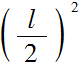 6.【答案】BAB．两球相互作用过程中A、B组成的系统的合外力为零，系统的总动量守恒，则A、B动量变化量大小相等、方向相反，动量变化量不同，故A错误，B正确；C．由动量定理，可知，动量的变化率等于物体所受的合外力，A、B两球各自所受的合外力大小相等、方向相反，所受的合外力不同，则动量的变化率不同，故C错误；D．两球间斥力对两球做功，电势能在变化，总机械能在变化，故D错误。故选B。二、多选题：本大题共5小题，每小题5分，共20分。在每小题给出的四个选项中，有多项符合题目要求，全部选对的得5分，选对但不全的得3分，有选错或不选的得0分。7.【答案】BD从a到b等容升压，根据＝C可知温度升高，一定质量的理想气体内能决定于气体的温度，温度升高，则内能增加，故A错误；在过程ca中压强不变，体积减小，所以外界对气体做功，故B正确；在过程ab中气体体积不变，根据W=p△V可知，气体对外界做功为零，故C错误；在过程bc中，属于等温变化，气体膨胀对外做功，而气体的温度不变，则内能不变；根据热力学第一定律△U=W+Q可知，气体从外界吸收热量，故D正确；故选BD.8.【答案】BCA． 电场线的疏密反映电场强度的相对大小，电场线越密，场强越大。由电场线的疏密可知，M点的场强小于N点的场强，故A错误；B． 沿着电场线，电势是降低的，所以M点的电势高于N点的电势，故B正确；C． 正电荷在电势高处电势能大，则一个正点电荷在M点的电势能大于在N点的电势能，故把正电荷从M点移到N点电势能减小，电场力做正功，故C正确；D． 负电荷受力方向为电场线的切线方向，故不会沿电场线运动，故D错误。故选BC。9.【答案】AB[由动量定理可得：Ft＝mv，故物块在t＝1 s时的速度v1＝＝ m/s＝1 m/s，A正确；物块在t＝2 s时的动量大小p2＝Ft2＝2×2 kg·m/s＝4 kg·m/s，在t＝3 s时的动量大小p3＝(2×2－1×1) kg·m/s＝3 kg·m/s，故B正确，C错误；在t＝4 s时，I合＝(2×2－1×2)N·s＝2 N·s，由I合＝mv4可得t＝4 s时，物块的速度大小v4＝1 m/s，D错误。]10.【答案】BC [根据楞次定律可知在0～t0时间内，磁感应强度减小，感应电流的方向为顺时针，圆环所受安培力水平向左，在t0～t1时间内，磁感应强度反向增大，感应电流的方向为顺时针，圆环所受安培力水平向右，所以选项A错误，B正确；根据法拉第电磁感应定律得E＝＝πr2·＝，根据电阻定律可得R＝ρ ，根据欧姆定律可得I＝＝，所以选项C正确，D错误。]三、实验填空题：每空2分，共16分。11.【答案】33.0    1400    6.194    7.5     (1)当用“0～50V”量程测量电压时，最小刻度为1V，估读到下一位，其指针位置如图中①所示，则其示数为33.0V。 当用“×100”欧姆挡测量某定值电阻的阻值时，其指针位置如图中②所示，其示数为14×100Ω=1400Ω；(2)螺旋测微器的示数为：6mm+0.01mm×19.4=6.194mm 游标卡尺主尺刻度为7mm，游标第5个格对齐，故示数为：7mm+0.1mm×5=7.5mm。12.【答案】减小    A2        B端    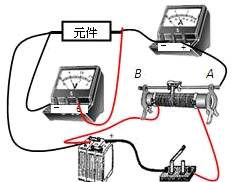 （1）由图甲所示图象可知，该电器元件随着电压的增大，电流也增大，元件的实际功率增大，元件的温度升高，由R=可知，电压与电流的比值减小，元件的电阻随温度的增大而减小．（2）由图甲所示图象可知，最大电流约为0.22A=220mA，则电流表应选A2．（3）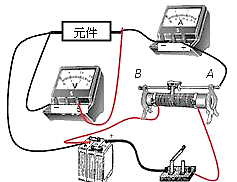 （4）A、滑动变阻器采用了分压接法，为保护电路，连接好实验电路后，应把变阻器的滑动片调到左端B，使滑动变阻器接入电路的电阻最大．四、解答题：共36分13. （8分）【答案】(1)1 m/s　方向水平向右　(2)0.5 m/s　方向水平向右(1)根据动量守恒定律得mv甲－mv乙＝mv′甲，   （2分）代入数据解得v′甲＝1 m/s，               （1分）方向水平向右。                        （1分）(2)两车相距最小时，两车的速度相同，设此时速度为v′，由动量守恒定律得mv甲－mv乙＝mv′＋mv′   （2分）解得v′＝0.5 m/s，                       （1分）方向水平向右。                         （1分）14．（8分）【答案】(1) T2=304K或t2=31°C    (2) T3=320K或t3=47°C (1)对封闭气体：V1=V0+(L-4-10 )S=150cm3            （1分）T1=t1+273K=300K                                 V2=V0+(L-4)S=152cm3               （1分）  等压变化：                    （1分）解得：T2=304K或t2=31°C                          （1分）(2)对封闭气体：P1=P0=76cmHg                      （1分）P3=P0+Ph=80cmHg                                （1分）V3=V2= 152cm3                           由理想气体的状态方程有：                                      （1分）解得：T3=320K或t3=47°C                          （1分）15.（10分）【答案】144带电粒子在加速电场中运动时，有qU＝mv2，（2分）在磁场中偏转时，，             （2分）对于质子有：,                  （2分）对于离子有：，              （2分）比得：。                         （2分）16.（14分）【答案】(1)10 m/s　(2)20 W　(3)10C(1)金属杆cd受力平衡F安＝μmg                                （1分）根据电磁感应定律，金属杆ab上产生的感应电动势为E感＝BLv    （1分）根据闭合电路欧姆定律，通过金属杆ab的电流I＝             （1分）F安＝BIL                                                    （1分）由以上四式可得v＝10 m/s。                                   （1分）(2)金属杆ab受力平衡，受拉力F＝F安＋μmg                     （2分）根据功率公式P＝Fv                                          （1分）解得P＝20 W。                                              （1分）(3)对杆ab，由动量定理有IF+If+I安培力=mv                        （2分）即(F－μmg)t－BLq＝mv                                        （2分）解得q＝10 C。                                               （1分）题目123456答案DACDDB题目78910答案BDBCABBC